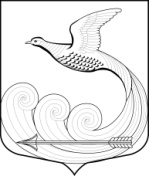 Местная администрациямуниципального образования Кипенское сельское поселениемуниципального образования Ломоносовского муниципального районаЛенинградской областиПОСТАНОВЛЕНИЕот 21.03.2022 г. № 174д. КипеньО внесении изменений в постановление местной администрации Кипенского сельского поселения от24.06.2021 г. № 356 «Об утверждении порядка проведения антикоррупционной экспертизы нормативных правовых актов  местной администрации муниципального образования Кипенское сельское поселение муниципального образования Ломоносовского муниципального района Ленинградской области и их проектов»В соответствии с Федеральными законами от 06.10.2003 № 131-ФЗ «Об общих принципах организации местного самоуправления в Российской Федерации», Федеральными законами от 25 декабря 2008 года № 273-ФЗ «О противодействии коррупции», от 17 июля 2009 года № 172-ФЗ «Об антикоррупционной экспертизе нормативных правовых актов и проектов нормативных правовых актов», а также Уставом муниципального образования Кипенское сельское поселение муниципального образования Ломоносовский муниципальный район Ленинградской области, местная администрация Кипенского сельского поселения постановляет,Внести изменения в постановление местной администрации муниципального образования Кипенское сельское поселение муниципального образования Ломоносовского муниципального района Ленинградской области, дополнив пункт 4.1 раздела 4 Порядка проведения антикоррупционной экспертизы нормативных правовых актов местной администрации муниципального образования Кипенское сельское поселение муниципального образования Ломоносовского муниципального района Ленинградской области и их проектов абзацем третьим следующего содержания: «Не допускается проведение независимой антикоррупционной экспертизы нормативных правовых актов (проектов нормативных правовых актов):1) гражданами, имеющими неснятую или непогашенную судимость;2) гражданами, сведения о применении к которым взыскания в виде увольнения (освобождения от должности) в связи с утратой доверия за совершение коррупционного правонарушения включены в реестр лиц, уволенных в связи с утратой доверия;3) гражданами, осуществляющими деятельность в органах и организациях, указанных в пункте 3 части 1 статьи 3 Федерального закона от 17.07.2009 № 172-ФЗ «Об антикоррупционной экспертизе нормативных правовых актов и проектов нормативных правовых актов»;4) международными и иностранными организациями;5) некоммерческими организациями, выполняющими функции иностранного агента.»Настоящее постановление вступает в силу со дня официального опубликования (обнародования) на официальном сайте муниципального образования Кипенское сельское поселение в информационно-телекоммуникационной сети Интернет.Контроль за исполнением настоящего постановления оставляю за собой.Глава Кипенского сельского поселения	         М. В. Кюне  